                                                                                                  Приложение к постановлению                                                                                         Администрации Староювалинского                                                                               сельского поселения от 06.10.2014 № 135СХЕМА ДИСЛОКАЦИИдорожных знаков на территориимуниципального образования «Староювалинское сельское поселение»на 2014 - 2020г.г. 1.ПАСПОРТСХЕМА «Дислокация дорожных знаков на территории муниципального образования «Староювалинское сельское поселение»                                                    2.ВВЕДЕНИЕ1. В настоящее время проблема обеспечения безопасности дорожного движения является одной из важнейших социальных проблем, требующих самого пристального внимания общества. С каждым годом на дорогах области растет рост дорожно-транспортных происшествий, в которых не только получают увечья, но и погибают люди. От того, насколько ответственно участники движения будут подходить к соблюдению существующих норм и правил в сфере обеспечения безопасности дорожного движения зависит, в конечном счете, благополучие каждого человека в отдельности и общества в целом.    Протяженность автомобильных дорог общего пользования местного значения в Староювалинском сельском поселении (далее – автомобильные дороги) составляет . Характеристика автомобильных дорог  типом покрытия представлена в таблицах № 1,2,3,4,5,6,7.                                                                                                                               Таблица№1.   Перечень дорог общего пользования Староювалинского сельского поселения с. Старая Ювала Таблица № 2   Перечень дорог общего пользования Староювалинского сельского поселения с. Елгай Таблица № 3Перечень дорог общего пользования Староювалинского сельского поселения с. Хмелевка Таблица № 4Перечень дорог общего пользования Староювалинского сельского поселения д. Аптала Таблица № 5Перечень дорог общего пользования Староювалинского сельского поселения д. Зайцево     											Таблица № 6  Перечень дорог общего пользования Староювалинского сельского поселения                    д. Новая Ювала                                                                                                                                      Таблица № 7Перечень дорог общего пользования Староювалинского сельского поселения д. Старочерново2. Дислокация дорожных знаков ( далее –ДДЗ)  должен соответствовать требованиям действующих нормативных документов и направлен на решение следующих задач: - обеспечение безопасности участников движения; - введение необходимых режимов движения в соответствии с категорией дороги, ее конструктивными элементами, искусственными сооружениями и другими факторами; - своевременное информирование участников движения о дорожных условиях, расположении населенных пунктов; ограничения движения транспортных средств; - обеспечение правильного использования водителями транспортных средств ширины проезжей части дороги и т. д. 3.ЦЕЛИ И ЗАДАЧИ разработки СХЕМЫ дислокации дорожных знаков1.  Целью разработки   является оптимизация методов организации дорожного движения на автомобильной дороге или отдельных ее участках для повышения пропускной способности и безопасности движения транспортных средств и пешеходов. Задачи, подлежащие решению при разработке ДДЗ, определяются заданием на проектирование и результатами анализа существующей дорожно-транспортной ситуации на участке проектирования. 4.ПОРЯДОК РАЗРАБОТКИ И УТВЕРЖДЕНИЯ  ДИСЛОКАЦИИ ДОРОЖНЫХ ЗНАКОВ  НА АВТОМОБИЛЬНЫЕ ДОРОГИ1. Дислокации дорожных знаков на автомобильные дороги Российской Федерации разрабатываются дорожно-эксплуатационными организациями или владельцами дорог в соответствии с прилагаемыми пояснениями.2. Дислокации дорожных знаков утверждаются:- на ведомственные и частные дороги, владельцами этих дорог и территориальными органами Госавтоинспекции.3.  Внесение изменений в утвержденную дислокацию производится с разрешения органов ее утвердивших при наличии письменного обоснования.Дислокация пересматривается не реже, чем раз в три года. Старые дислокации хранятся один год после их переутверждения. 4. Дорожно-эксплуатационные организации или владельцы дорог передают для руководства и контроля утвержденные дислокации и последующие изменения к ним (по одному контрольному экземпляру и одной копии):- на ведомственные и частные дороги: владельцам дорог -1 экз.; дорожно-эксплуатационным организациям -1 экз.;   -   в Госавтоинспекцию РОВД (по обслуживаемой территории) - 1 экз.Приложения:1. Пояснение к составлению дислокации.2. Образец нанесения дислокации дорожных знаков на схему участка дороги.3. Образец изображения схемы пересечения.4. Форма составления номенклатуры дорожных знаков.                                                                                                               ПРИЛОЖЕНИЕНачальник ГИБДД                                                                       Глава Староювалинского         Кожевниковского района                                                           сельского поселения                     ____________                                                          В.Н. Зеленьчуков_________«____» __________2014 год                                                        «___» ___________2014 годПриложение 1Пояснения к составлению дислокации.1.  Расстановка дорожных знаков в дислокации должна соответствовать ГОСТ Р52289-2004 "Технические средства организации дорожного движения".2.  К дислокации составляется номенклатура дорожных знаков по прилагаемой форме, с приложением обоснования установки запрещающих дорожных знаков.3.  Дислокации составляются следующими условными обозначениями:  - обозначение одностороннего дорожного знака с указанием его номера по ГОСТ Р52289-2004.5.19.1 (5.12.2)-обозначение дорожных знаков, установленных оборотными сторонами друг к другу (в скобках указывается номер оборотного знака по ГОСТ Р52289-2004НОМЕНКЛАТУРАдорожных знаков на автомобильной дороге всего по поселениюучасток обслуживается: администрацией Староювалинского сельского поселенияНОМЕНКЛАТУРАдорожных знаков на автомобильной дороге с. Старая Ювалаучасток обслуживается: администрацией Староювалинского сельского поселенияНОМЕНКЛАТУРАдорожных знаков на автомобильной дороге с. Елгайучасток обслуживается: администрацией Староювалинского сельского поселения                                                           НОМЕНКЛАТУРАдорожных знаков на автомобильной дороге с. Хмелевкаучасток обслуживается: администрацией Староювалинского сельского поселения                                                      НОМЕНКЛАТУРАдорожных знаков на автомобильной дороге д. Апталаучасток обслуживается: администрацией Староювалинского сельского поселения НОМЕНКЛАТУРАдорожных знаков на автомобильной дороге д. Старочерновоучасток обслуживается: администрацией Староювалинского сельского поселения                                                                НОМЕНКЛАТУРАдорожных знаков на автомобильной дороге д. Зайцево  участок обслуживается: администрацией Староювалинского сельского поселения                                                                 НОМЕНКЛАТУРАдорожных знаков на автомобильной дороге д. Новая Ювалаучасток обслуживается: администрацией Староювалинского сельского поселения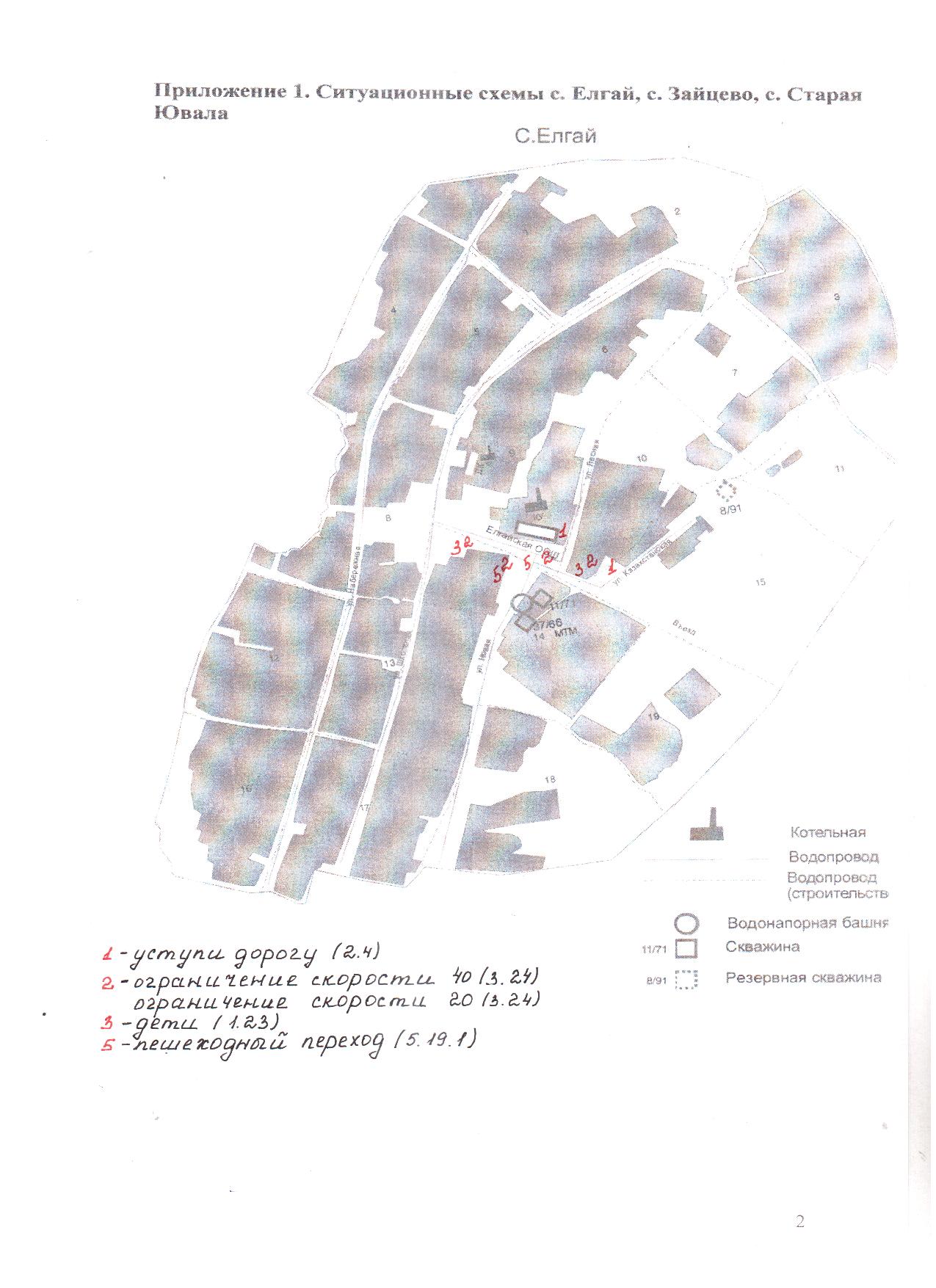 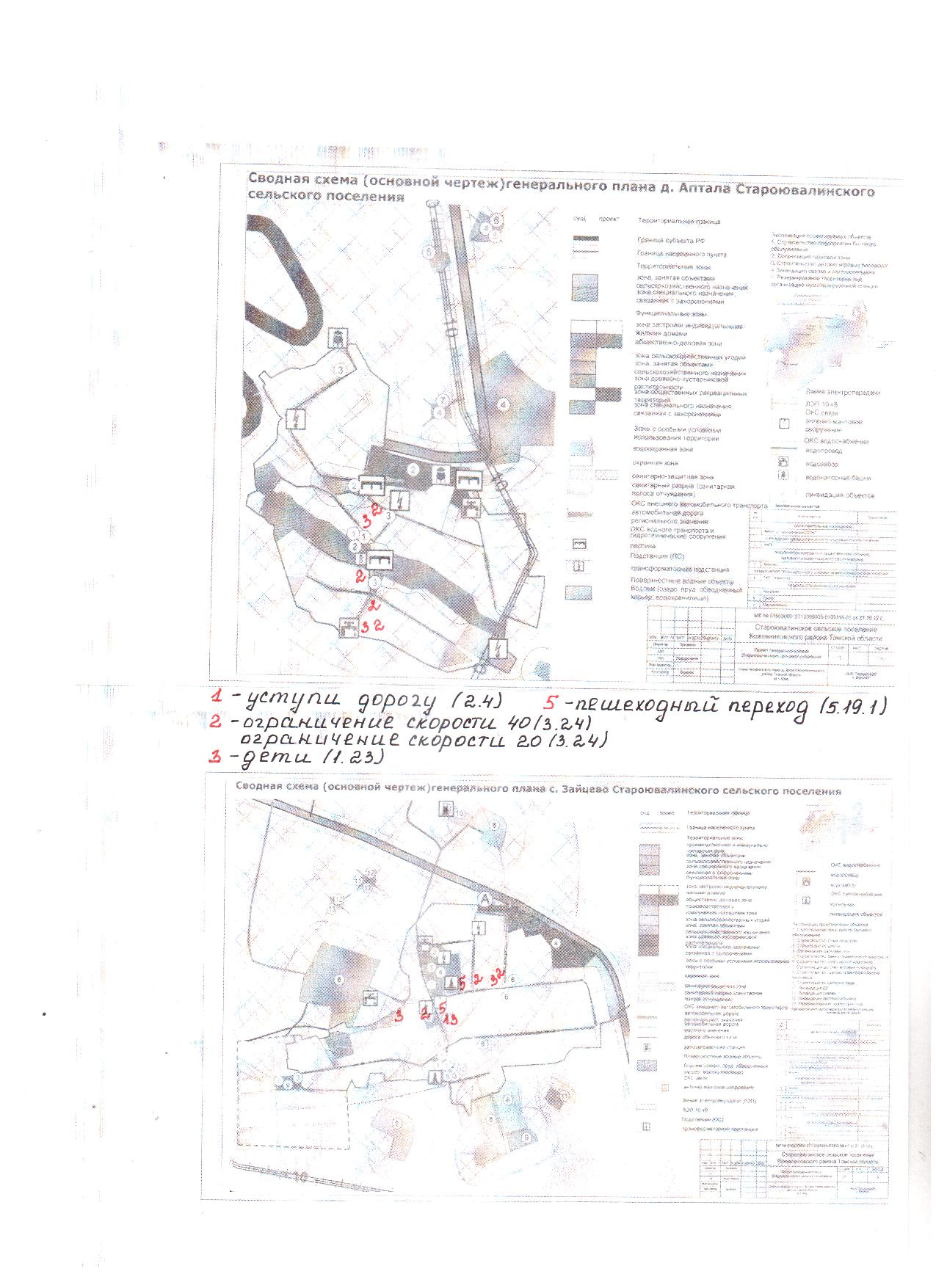 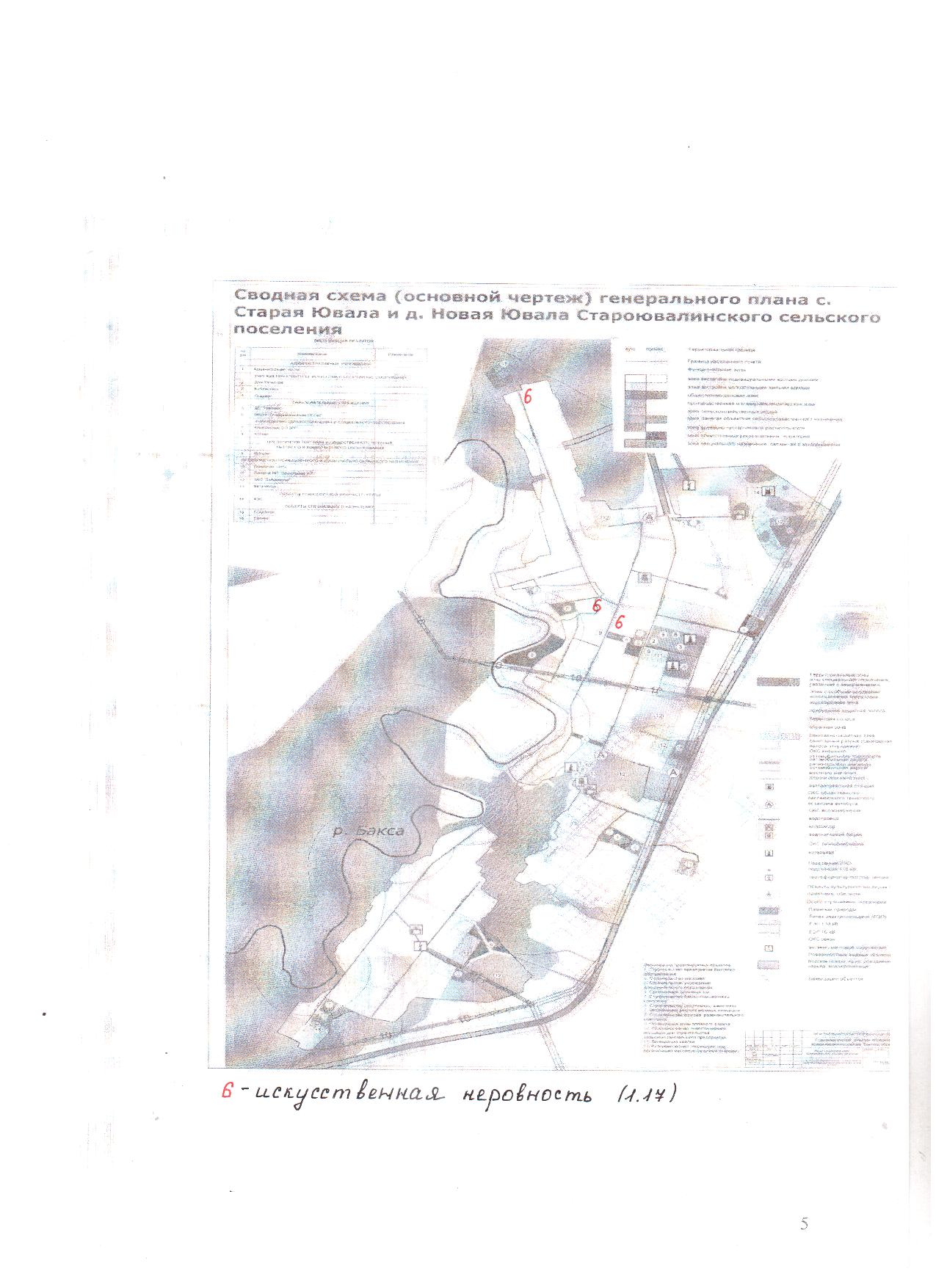 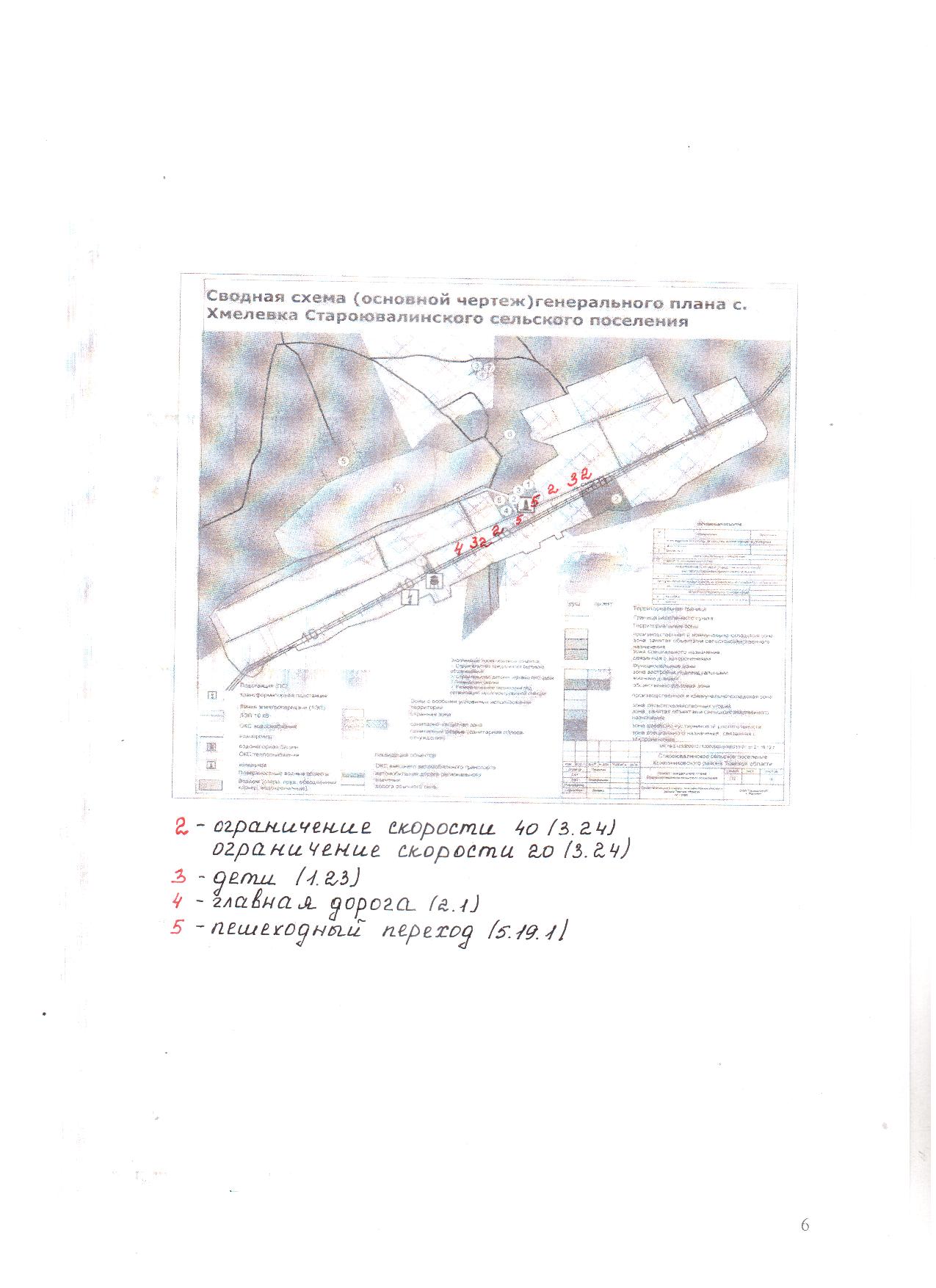 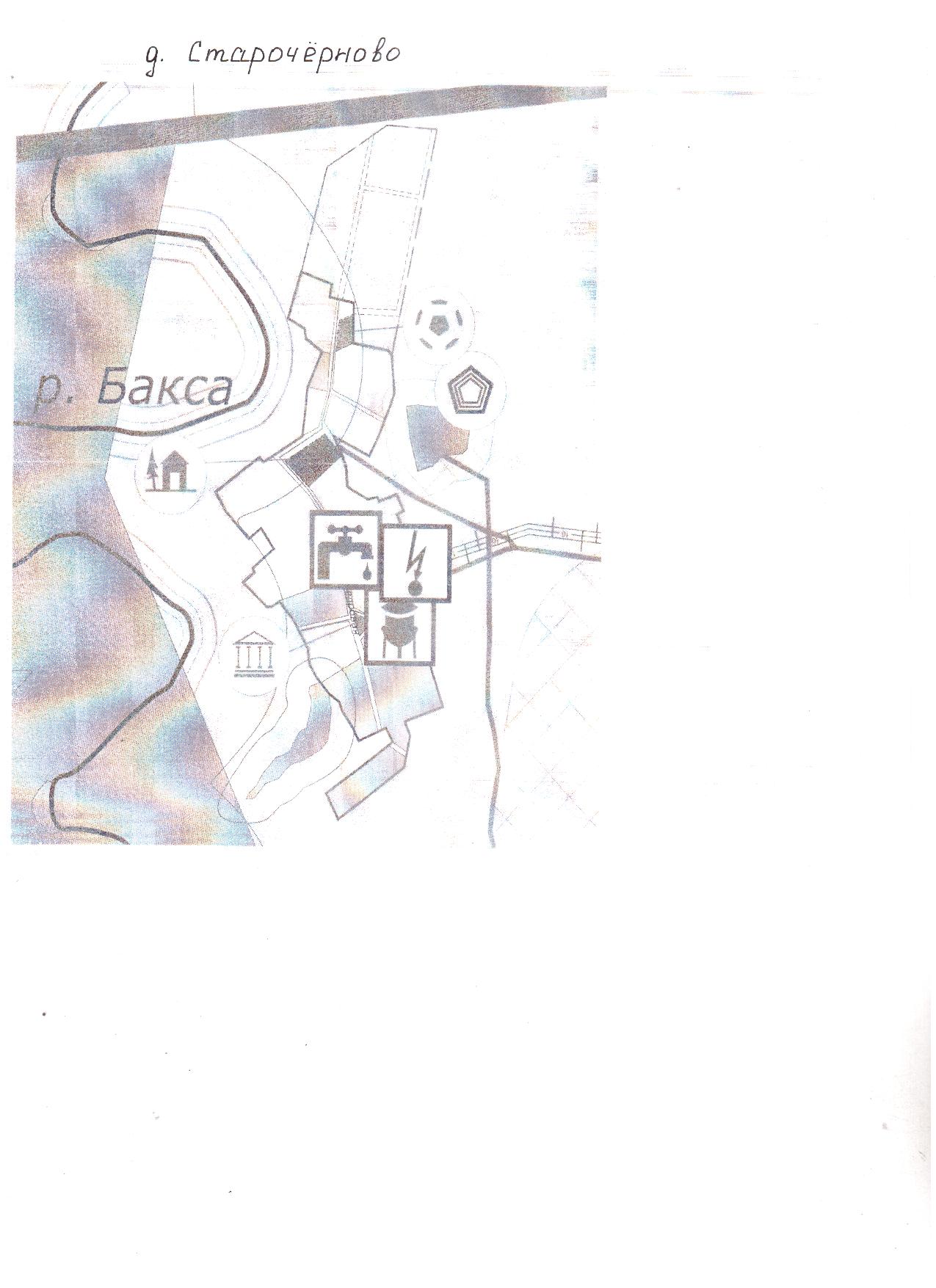 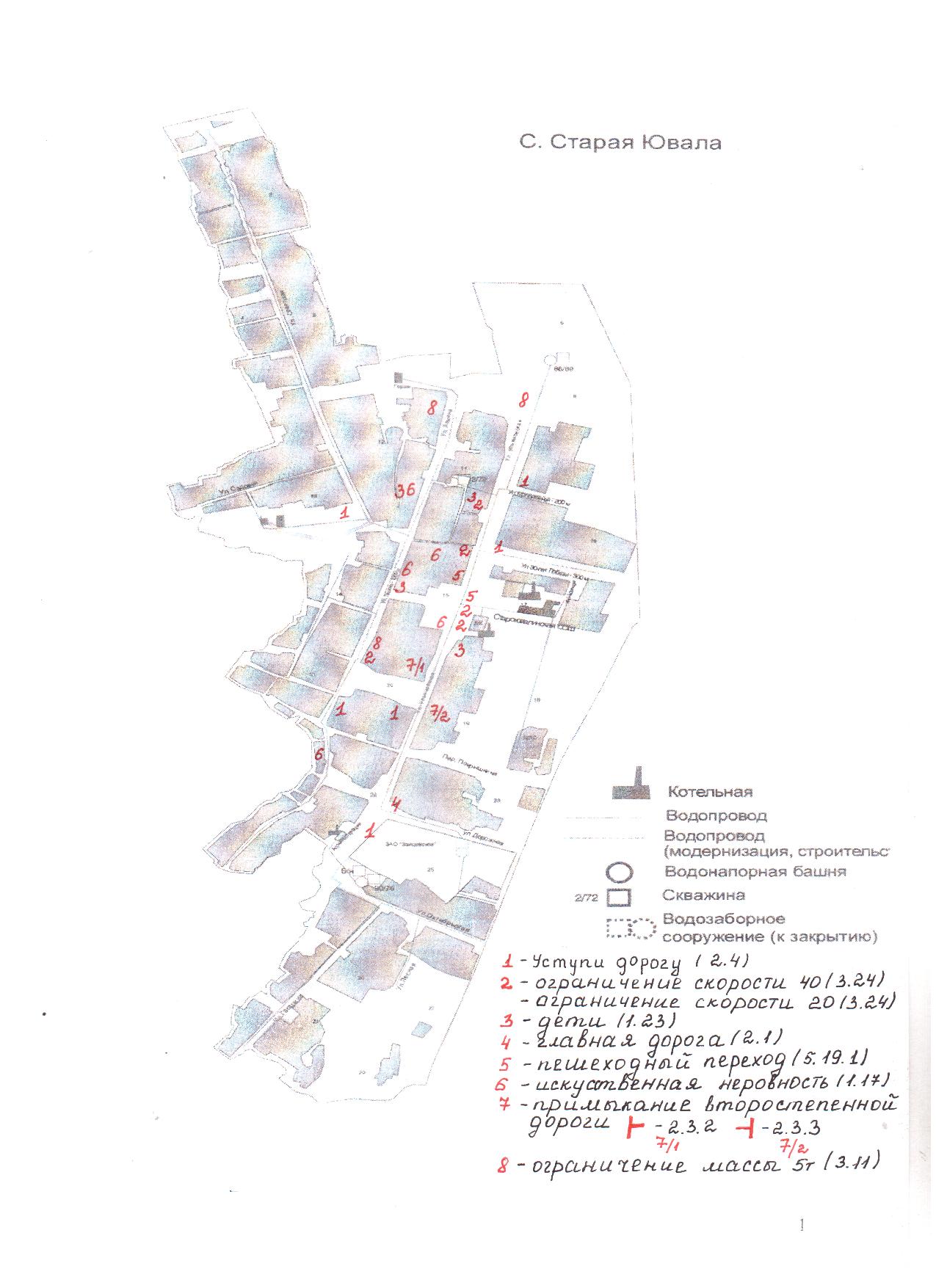 Наименование  Схема дислокации дорожных знаков на территории Староювалинского сельского поселенияСхема дислокации дорожных знаков на территории Староювалинского сельского поселенияОснование для разработки схемы дислокации дорожных знаковГосударственный стандарт РФ ГОСТ 50597-93 «Автомобильные дороги и улицы. Требования к эксплуатационному состоянию, допустимому по условиям обеспечения безопасности дорожного движения»Государственный стандарт РФ ГОСТ 50597-93 «Автомобильные дороги и улицы. Требования к эксплуатационному состоянию, допустимому по условиям обеспечения безопасности дорожного движения»Разработчик схемыАдминистрация муниципального образования Староювалинское сельское поселениеАдминистрация муниципального образования Староювалинское сельское поселениеЦель Оптимизация методов организации дорожного движения на автомобильной дороге или отдельных ее участках для повышения пропускной способности и безопасности движения транспортных средств и пешеходов. Оптимизация методов организации дорожного движения на автомобильной дороге или отдельных ее участках для повышения пропускной способности и безопасности движения транспортных средств и пешеходов.ИсполнительАдминистрация  муниципального образования Староювалинское сельское поселениеАдминистрация  муниципального образования Староювалинское сельское поселениеИсполнительИсполнительОжидаемые конечные результатыВыполнение требований к техническим средствам организации дорожного движения и оборудованию дорог и улицВыполнение требований к техническим средствам организации дорожного движения и оборудованию дорог и улицТекущее управление за реализацией схемы дислокации дорожных знаков  осуществляет Администрация Староювалинского сельского поселения.Текущее управление за реализацией схемы дислокации дорожных знаков  осуществляет Администрация Староювалинского сельского поселения.Наименование улицПротяженность, всего, км.Тип покрытияТип покрытияТип покрытияТип покрытияНаименование улицПротяженность, всего, км.а/бетонгравийноегрунтовоец/бетонСоветская1,7591,2590,500Ленина2,2822,282Ульяновская1,9771,977Молодежная0,2240,22430 лет Победы0,5530,553Дорожная0,4590,459Школьная0,2570,257Садовая0,4660,466Больничная0,2640,264Октябрьская0,4500,450Гагарина0,7560,756Лесная0,5430,543тер. Проезд к стадиону0,1450,145пер. от ул.Ульяновская до ул. Ленина0,2460,246тер. Переулок от ул.Советская до ул.Ленина0,4050,405пер. Покрышкина 0,095 0,095ул. Береговая0,8840,884Итого11,7659,0742,691Наименование улицПротяженность, всего, км.Тип покрытияТип покрытияТип покрытияТип покрытияНаименование улицПротяженность, всего, км.а/бетонгравийноегрунтовоец/бетонЛесная0,7370,737Казахстанская0,2620,262Набережная1,6981,698Пер. Колхозный0,2360,236Новая0,5700,570Школьная1,7421,742Итого5,2454,4130,832Наименование улицПротяженность, всего, км.Тип покрытияТип покрытияТип покрытияТип покрытияНаименование улицПротяженность, всего, км.а/бетонгравийноегрунтовоец/бетонСоветская2,4462,446Молодежная0,4970,497Пер. Новый0,1460,164Советская до ул. Молодежная0,2350,235Итого3,3423,1780,164Наименование улицПротяженность, всего, км.Тип покрытияТип покрытияТип покрытияТип покрытияНаименование улицПротяженность, всего, км.а/бетонгравийноегрунтовоец/бетонШкольная0,7440,744Новая1,1891,189Садовая0,6700,670Зеленая0,2970,297Итого2,9000,7442,156Наименование улицПротяженность, всего, км.Тип покрытияТип покрытияТип покрытияТип покрытияНаименование улицПротяженность, всего, км.а/бетонгравийноегрунтовоец/бетонШкольная1,7301,730Кооперативная1,6231,623Светлый0,2080,208Пер. Лесной0,2620,262Новая1,1571,157Итого4,9804,980Наименование улицПротяженность, всего, км.Тип покрытияТип покрытияТип покрытияТип покрытияНаименование улицПротяженность, всего, км.а/бетонгравийноегрунтовоец/бетонГорького1,9371,937Новая Жизнь1,1751,175Лесная1,0891,089Итого4,2013,1121,089Наименование улицПротяженность, всего, км.Тип покрытияТип покрытияТип покрытияТип покрытияНаименование улицПротяженность, всего, км.а/бетонгравийноегрунтовоец/бетонАвтодорога до д. Старочерново1,2311,231Кедровая0,9440,944Итого2,1751,2310,944Номер знака ГОСТНаименование знакаКол-во, шт.ИНФОРМАЦИОННО-УКАЗАТЕЛЬНЫЕ ЗНАКИ12.4Уступи дорогу3923.24Ограничение скорости 40213.24Ограничение скорости 2031.23Дети1342.1Главная дорога255.19.1Пешеходный переход861.17Искусственная неровность87/12.3.2Примыкание второстепенной дороги17/22.3.3Примыкание второстепенной дороги183.11Ограничение массы 5т3ИТОГО:96Номер знака ГОСТНаименование знакаКол-во, шт.ИНФОРМАЦИОННО-УКАЗАТЕЛЬНЫЕ ЗНАКИ12.4Уступи дорогу1523.24Ограничение скорости 4053.24Ограничение скорости 2031.23Дети442.1Главная дорога155.19.1Пешеходный переход261.17Искусственная неровность57/12.3.2Примыкание второстепенной дороги17/22.3.3Примыкание второстепенной дороги183.11Ограничение массы 5т3Итого37Номер знака ГОСТНаименование знакаКол-во, шт.ИНФОРМАЦИОННО-УКАЗАТЕЛЬНЫЕ ЗНАКИ12.4Уступи дорогу823.24Ограничение скорости 4043.24Ограничение скорости 2031.23Дети242.1Главная дорога55.19.1Пешеходный переход261.17Искусственная неровность7/12.3.2Примыкание второстепенной дороги7/22.3.3Примыкание второстепенной дороги83.11Ограничение массы 5тИТОГО:16Номер знака ГОСТНаименование знакаКол-во, шт.ИНФОРМАЦИОННО-УКАЗАТЕЛЬНЫЕ ЗНАКИ12.4Уступи дорогу323.24Ограничение скорости 4043.24Ограничение скорости 2031.23Дети242.1Главная дорога155.19.1Пешеходный переход261.17Искусственная неровность7/12.3.2Примыкание второстепенной дороги7/22.3.3Примыкание второстепенной дороги83.11Ограничение массы 5тИТОГО:12Номер знака ГОСТНаименование знакаКол-во, шт.ИНФОРМАЦИОННО-УКАЗАТЕЛЬНЫЕ ЗНАКИ12.4Уступи дорогу223.24Ограничение скорости 4043.24Ограничение скорости 2031.23Дети242.1Главная дорога55.19.1Пешеходный переход61.17Искусственная неровность7/12.3.2Примыкание второстепенной дороги7/22.3.3Примыкание второстепенной дороги83.11Ограничение массы 5тИТОГО:8Номер знака ГОСТНаименование знакаКол-во, шт.ИНФОРМАЦИОННО-УКАЗАТЕЛЬНЫЕ ЗНАКИ12.4Уступи дорогу23.24Ограничение скорости 4013.24Ограничение скорости 2031.23Дети42.1Главная дорога55.19.1Пешеходный переход61.17Искусственная неровность7/12.3.2Примыкание второстепенной дороги7/22.3.3Примыкание второстепенной дороги83.11Ограничение массы 5тИТОГО:1Номер знака ГОСТНаименование знакаКол-во, шт.ИНФОРМАЦИОННО-УКАЗАТЕЛЬНЫЕ ЗНАКИ12.4Уступи дорогу923.24Ограничение скорости 4033.24Ограничение скорости 2031.23Дети342.1Главная дорога55.19.1Пешеходный переход261.17Искусственная неровность7/12.3.2Примыкание второстепенной дороги7/22.3.3Примыкание второстепенной дороги83.11Ограничение массы 5тИТОГО:17Номер знака ГОСТНаименование знакаКол-во, шт.ИНФОРМАЦИОННО-УКАЗАТЕЛЬНЫЕ ЗНАКИ12.4Уступи дорогу223.24Ограничение скорости 403.24Ограничение скорости 2031.23Дети42.1Главная дорога55.19.1Пешеходный переход61.17Искусственная неровность37/12.3.2Примыкание второстепенной дороги7/22.3.3Примыкание второстепенной дороги83.11Ограничение массы 5тИТОГО:5